NAME: OLUMESE NANCY ONOSEMUDIANAMATRIC NO. : 16/SCI15/001COLLEGE: SCIENCESDEPARTMENT: PHYSICS WITH ELECTRONICSCODING AND PREFERABLE INTERFACE TO CALCULATE THE FACTORIALS OF NUMBERS USING FOR…NEXT LOOP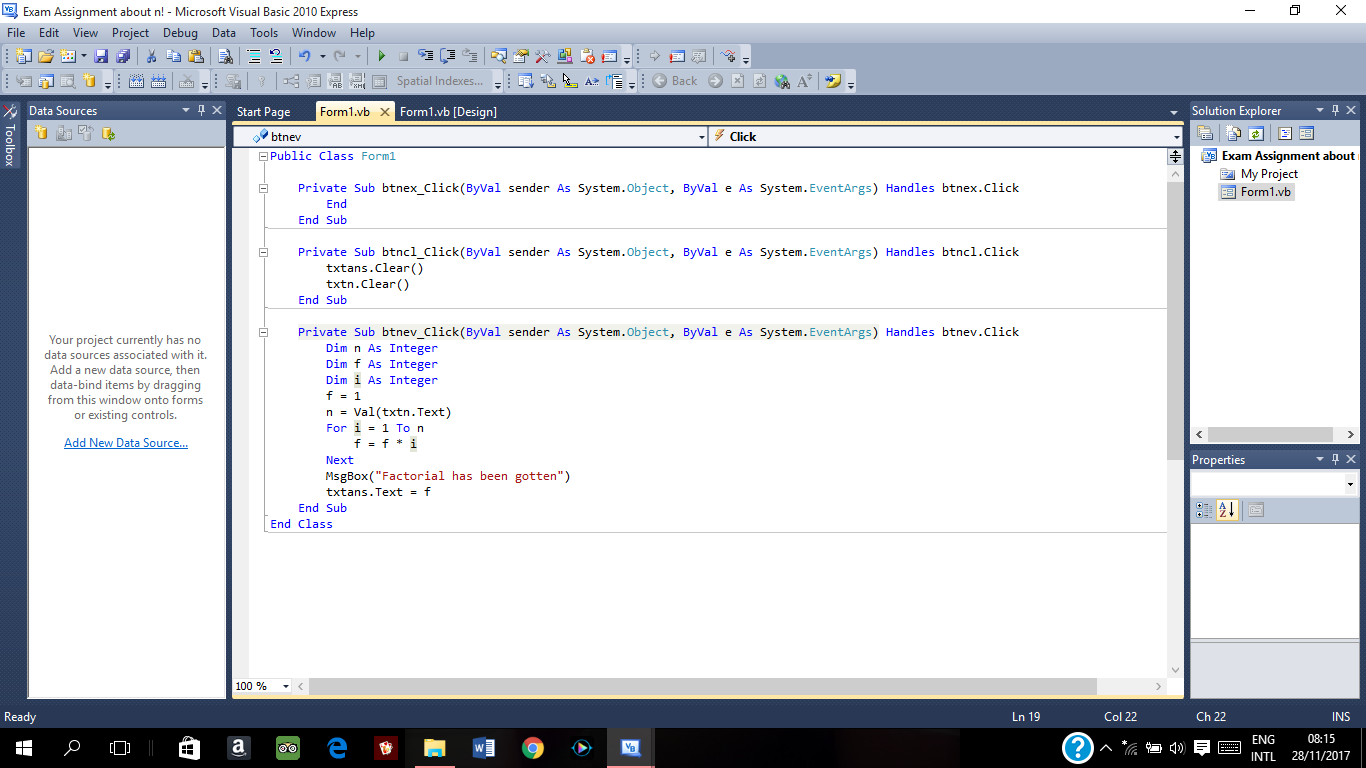 INTERFACE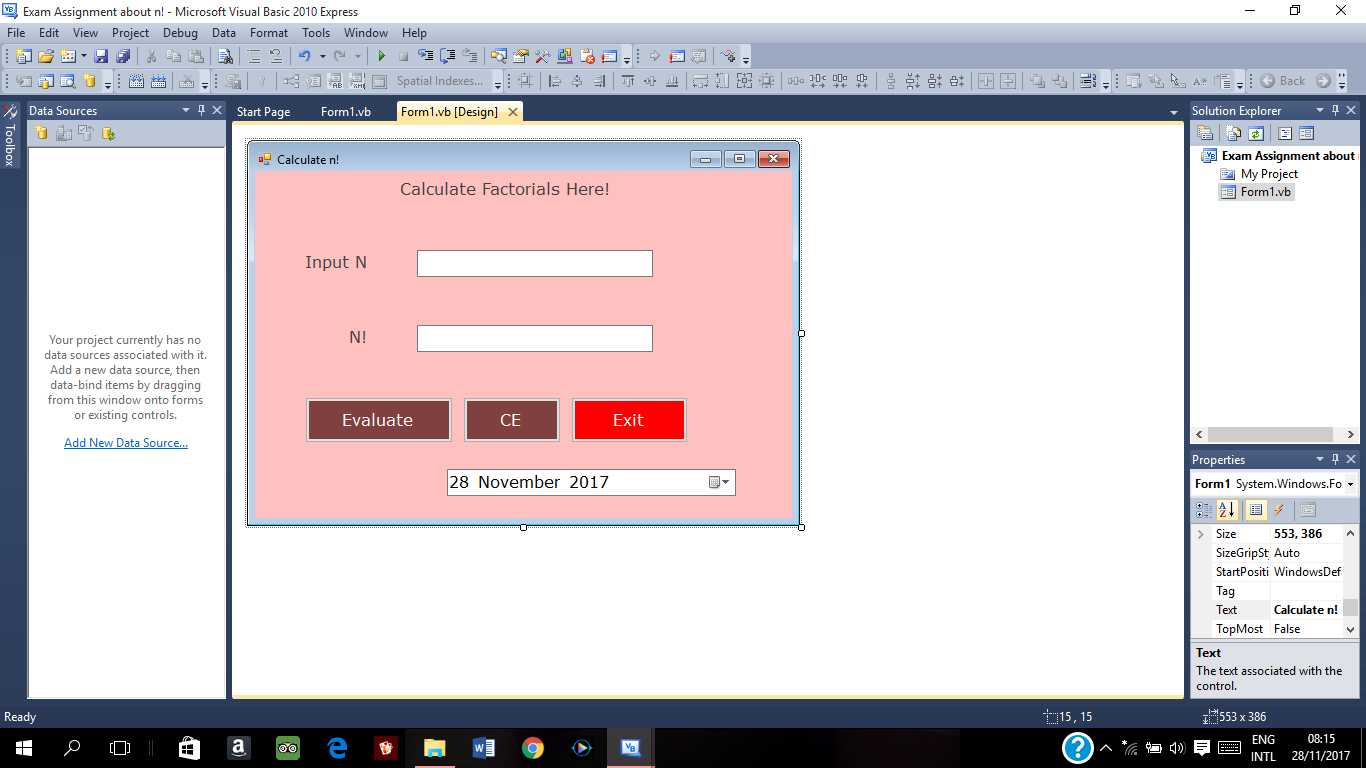 